UTORAK, 19. 5. 2020.Danas je zadatak rad sa žicom (mekana, tanka žica, kupite ju u knjižari).Likovni problem je crta u prostoru, motiv je cvijet.Od žice treba napraviti cvijet (mora sadržavati stabljiku, listove i latice). Možete ga napraviti iz jednog komada žice ili rezati kliještima pa dodavati dijelove.Ovdje pokazujem jedan primjer, ali na motivu ptice. Vi ne morate koristiti više vrsta žice, dovoljna je jedna. Budite maštoviti, kreativni. Kad napravite, slikajte i pošaljite u grupu. Zadatak je obavezan za sve.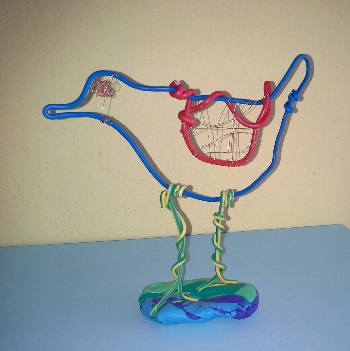 